                              Урок русского языка.  3 класс.Тема: «Обобщение знаний об имени существительном»Цели:-обобщить знания учащихся о постоянных признаках имени существительного,             -закрепить умение определять род, склонение, имён существительных,-продолжать работать по формированию умения сравнивать, обобщать, группировать, анализировать; формулировать свои мысли, высказывать их вслух.-развивать мышление, память, внимание, культуру речи  учащихся, обогащать и активизировать словарный запас-воспитывать интерес к предмету, коммуникативные способности, культуру  поведения.Ход урока.Организация урока.Цель: осуществить личностный контакт.Мы пришли сюда учиться,Не лениться, а трудиться.Посмотрели друг на друга,Улыбнулись, глубоко вдохнули в себяРадость и свежесть зимнего дня.Мы - умные, мы - дружные, мы - старательные!Дополните предложения.  (На доске записаны начала предложений, нужно продолжить мысль) Я знаю о русском языке…Я умею…Я хочу…Вопросы  учителя.- Какие части речи вы знаете?- Какую часть речи мы изучили?- Что такое имя существительное?- На какие вопросы отвечает? Что обозначает?- Как изменяется имя существительное?- Какие бывают имена существительные?              (Молодцы!)- Какие слова мы должны помнить из китайской мудрости?( «Вовлеки меня и я научусь..»)- Какая тема нашего урока?       (Ответы детей)- Какая  цель нашего урока?      (Ответы детей)(Обобщать знания об имени существительном; Определять род, число, склонения имен существительных;Развивать наблюдательность, речь, мышление ;Воспитывать чувство коллективизма, любовь к русскому языку.)- Молодцы!( Развитие познавательных, регулятивных, коммуникативных УУД ).Актуализация познавательной деятельности учащихся   Чистописание. - А теперь мы с вами напишем минутку чистописания. Определите порядок следования букв в этом ряду:А б в,   А в б,   бАв( Дети: в этом ряду 3 буквы составляют 3 ячейки: заглавная «А», строчная «б», строчная «в». Буква «б» в каждой ячейке меняет свое место. Сначала она находится после заглавной «А» перед строчной «в», затем после строчной «в», т.д.)- Запишите  этот ряд букв в указанной последовательности до конца строки.- Дайте характеристику одного из звуков.( Развитие фонематического слуха, регулятивных УУД ).	Словарная работа. Используя эти буквы напишем словарный диктант.  (Работает  I ряд)(Вопросы учителя)а)   Что общего?б)   Чем отличаются слова?    (Ответы детей) Работа в группах.1 группа – определение имен существительных по родам.группа - определение имен существительных по родам, числам.3 группа - определение имен существительных по родам, числам, склонениям.( Развитие познавательных, регулятивных УУД ).Работа в парах.Составить и записать два слова на непроверяемую безударную гласную.Составить и записать два слова на проверяемую безударную гласную.( Развитие познавательных, регулятивных, коммуникативных  УУД ).Индивидуальная работа по выбору.а) Составить и записать с одним из слов словосочетание.б)  Составить и записать с одним из слов нераспространенное предложение.в) Составить и записать с одним из слов распространенное предложение.г) Работа по группам.1 группа – найти имена существительные в словосочетаниях и предложениях, подчеркнуть их и определить число.2 группа – найти имена существительные в словосочетаниях и предложениях, подчеркнуть их и определить число, склонение.3 группа – найти имена существительные в словосочетаниях и предложениях, подчеркнуть их и определить число, склонение, падеж.( Развитие регулятивных УУД ).	Работа в группах.Выполнить морфологический разбор с одним из словарных слов.( Развитие познавательных, регулятивных, коммуникативных УУД ).Физкультминутка.Девочки и мальчики хлопают в ладоши. Девочки, когда слышат имена существительные нарицательные, мальчики, когда слышат имена существительные собственные. (Дуб, Москва, машина, Самара, семья, Саранск, Мурка, дружба, кол, Нина, зуб, Шарик.)( Развитие регулятивных УУД ).		Работа по вариантам.  I вариант –  выписать одушевленные имена существительные из словарных слов и записать ещё одно слово.  II вариант – выписать неодушевленные имена существительные из словарных слов и записать ещё одно слово.( Развитие регулятивных УУД ).	Игра «Путаница»В словах буквы перепутали места, поставьте их на свои места:робейво, токвос, фавитал, терве, резабе, ронаво, льапре.(воробей, восток, алфавит, ветер, береза, ворона, апрель)Подобрать к именам существительным имена прилагательные.- Что получили?  (Словосочетания)- Что такое словосочетание?( Развитие познавательных, регулятивных, коммуникативных УУД ).Определение рода имен существительных.- В 1 столбик запишите имена существительные  ж.р., во 2 столбик - имена существительные  м.р., в 3 столбик - имена существительные  с.р. из словаря.- Какой секрет запоминания родов мы знаем? Ж.р. – запомню яИ скажу: «Она моя»,И запомню род мужской,И опять скажу: «Он мой»!Средний род: «Оно моё»Это правило моё!( Развитие регулятивных УУД ).	Работа по карточкам.Зимой стоят морозные дни.                                                                               Мороз рисует на стекле причудливый узор.                                                       Лесной зверь укрывается от холода в дупле и норе.1 группа – найти имена существительные, определить род.2 группа – найти имена существительные, определить род, число, склонение.3 группа – найти имена существительные, определить род, число, склонение, падеж.Индивидуальная работа у доски.                               Снег укрывает  землю  пушистым покрывалом.- Выполнить синтаксический разбор предложения.( Развитие познавательных, регулятивных  УУД ).XIII.     Проектная деятельность.Ребята наклеивают на плакат ранее подготовленные заготовки силуэта зимнего леса.а)  снегб)  стволв)  кронаг)  слова (имена существительные, имена прилагательные, связанные с зимним временем года.)На плакате зимний лес со словами.              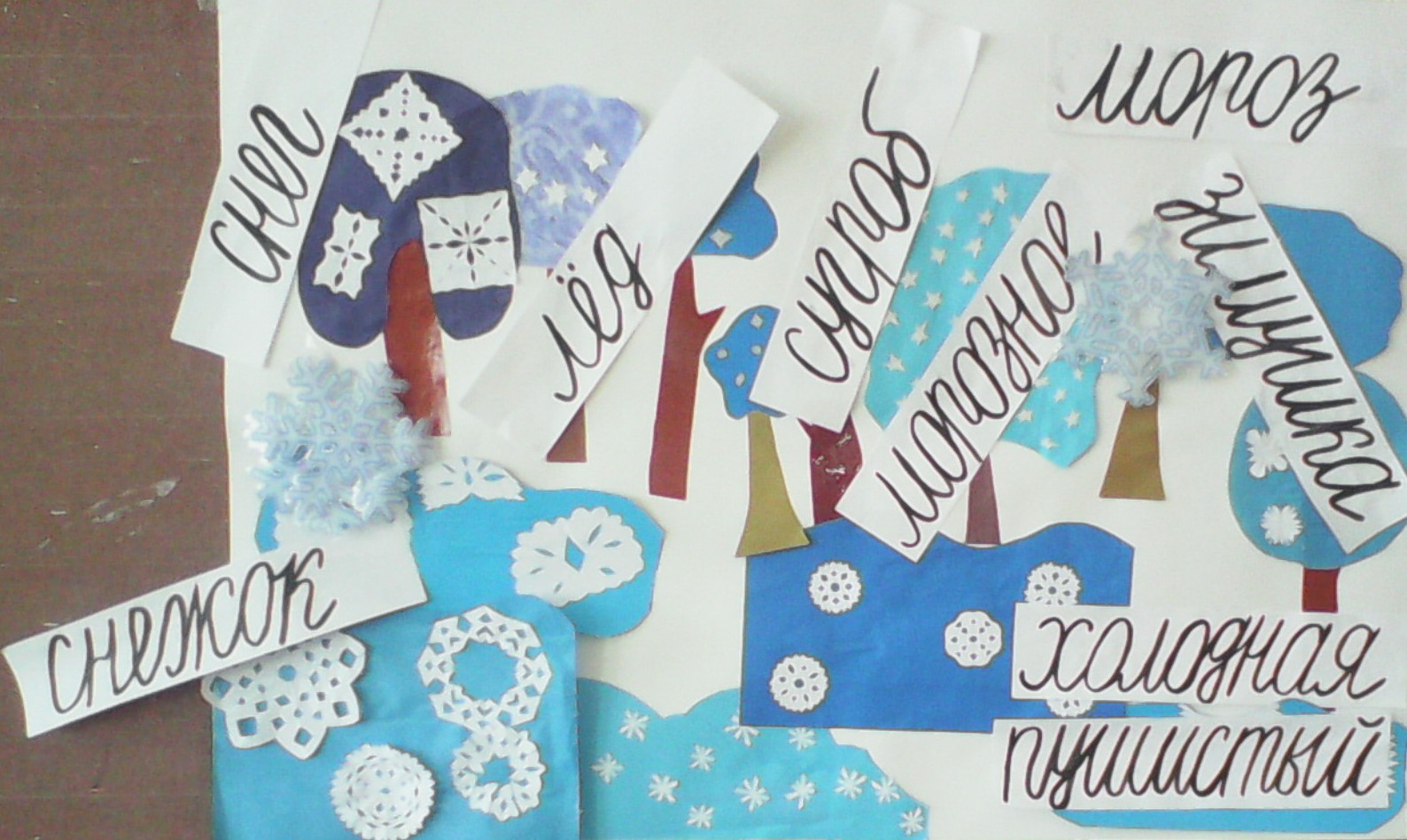 ( Развитие познавательных, регулятивных, коммуникативных УУД ).XIV.       Составление мини – сочинения на тему «Зима».(Звучит музыка)     (Проверка)( Развитие познавательных, регулятивных, личностных  УУД ).  XV.         Итог урока.Самооценка.Оцените себя, используя сигнальные карты.- Мне понравилось, как я отвечал – красный цвет.- Я даже не думала – зеленый.- Я сегодня вспомнила или узнала – желтый. ( Развитие регулятивных  УУД ).		